PRÁCTICAS EXTERNASM E M O R I AMASTER OFICIALProblemas Sociales: Dirección y gestión de programas socialesUniversidad de GranadaAlumno/a:Entidad: Tutor Universidad de Granada:Tutor de la entidad: Fechas de inicio y fin de las prácticas: Horas:ÍNDICE1. Datos generales de las prácticas .............................................Descripción de la Institución /empresa pública ......................Breve historia de la Institución /empresa pública............Ubicación, sector y actividades que realiza la Institución /empresa pública ........................................................................................Datos de interés de la Institución /empresa pública........3. Memoria de Actividades ............................................................3.1. Objetivos propuestos .........................................................3.2. Planificación de las prácticas ............................................3.3 Descripción detallada de las actividades desarrolladas .3.4. Calendario de las prácticas y lugar/es de realización .....4. Relación con la titulación ..........................................................4.1. Competencias generales y habilidades ..........................4.2 Competencias específicas .................................................5. Conclusiones..............................................................................5.1. Valoración personal............................................................Utilidad como complemento a la formación universitariaUtilidad para la futura inserción laboral............................5.4. Sugerencias de mejora.......................................................6. Anexos ........................................................................................7. Declaración de Responsabilidad .............................................. 1. Datos generales de las prácticasDatos personales del alumno: Apellidos:Nombre:	DNI:Dirección:Localidad:Teléfono:	Correo electrónico: Datos de la Institución /empresa pública:Razón social:Dirección:Localidad:Teléfono:Fax:Tutor en la institución:Cargo en la Institución /empresa pública:Correo electrónico:Calendario y horario de las prácticas: Días semanales:Horario diario:Fecha de inicio:Fecha de finalización:Total días:Total horas realizadas:2. Descripción de la Institución /empresa públicaContexto en el que se enmarca la Institución /empresa públicaSector y actividades que realiza la Institución /empresa públicaDatos de interés de la Institución /empresa pública3. Memoria de ActividadesObjetivos propuestosPlanificación de las prácticasDescripción detallada de las actividades desarrolladasCalendario de las prácticas y lugar/es de realización4. Relación con la titulaciónCompetencias generales y habilidadesCompetencias específicas5. ConclusionesValoración personalUtilidad como complemento a la formación universitariaUtilidad para la futura inserción laboralSugerencias de mejora6. Anexos7. Declaración de responsabilidadYo, D./Dª.		, alumno/a del Master en _____________________________________________ de la Universidad de Granada, asumo la responsabilidad sobre la veracidad de los datos e informaciones recogidos en la presente Memoria de la asignatura de Prácticas Externas. Al mismo tiempo declaro y manifiesto que soy consciente de las consecuencias académicas que pudieran derivarse de la falsificación de cualquiera de los datos y/o información anteriormente referidos.En Granada a	de	de 20 	Fdo.: DNI: 8. Entrega de la MemoriaLa entrega de la memoria de prácticas debe realizarse del siguiente modo:.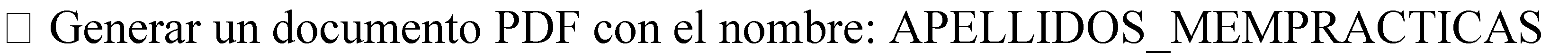 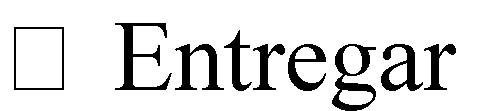 la memoria a través de la plataforma PRADO. 